Рекомендации для родителей на летний периодНастало лето – самое долгожданное и любимое детворой время года! Летний период даёт возможность воспользоваться всеми благами природы – жарким солнцем, морским воздухом, соленой или пресной водой, богатством и пользой растений. Можно закаляться, оздоровляться и просто играть на воздухе. Детские голоса и смех не стихают на уличной площадке до самого вечера.Ознакомление с окружающим миром становится как никогда близким к природе, особенно на прогулках в парке или на речке. Поэтому очень важно, чтобы родители не только с наибольшей пользой распорядились этим драгоценным временем, но и ответственно отнеслись к теме безопасности летнего отдыха. Необходимо помнить, что играть, веселиться, купаться, плавать, загорать полезно для здоровья только в том случае, если соблюдать определенные правила и рекомендации:· Больше времени проводить на открытом воздухе, по возможности весь день. При плохой, дождливой погоде прогулки могут быть кратковременными, но частыми.· Не нарушать режим сна ребенка. Не забывайте, что недосыпание развивает неврозы, возрастает утомление. Ребенок должен спать не менее 10 часов. Дневной сон желательно организовывать на воздухе.· Соблюдайте питьевой режим. В жаркие дни значительно повышается потребность организма в жидкости, поэтому следует всегда иметь запас свежей кипяченой воды, отвара шиповника, несладкого компота или сока. Употребление сырых соков - еще один шаг к здоровью. Это источник витаминов, минеральных солей и многочисленных полезных микроэлементов.Солнце - добрый друг для детского здоровья! Но не стоит забывать, что длительное пребывание на солнце приводит к перегреву (тепловому удару, вызывает сильные ожоги наиболее чувствительных участков кожи). При этом температура у ребенка порой поднимается до 40С. Пребывание на солнце необходимо дозировать. Нежелательно, чтобы ребенок загорал лежа, пусть он играет, двигается. Наличие головного убора строго обязательно. Наиболее подходящее время для загара - первая половина дня.· Важно правильно одевать ребенка. Одежда, обувь и головной убор должны давать возможность телу «дышать», не сковывать движения, быть удобными и выполнять защитную функцию.· Очень полезно позволять детям ходить босиком. Родители должны быть уверены в безопасности территории, чтобы избежать риска травм и порезов.· Плавание тренирует сердце, легкие, почти все мышцы тела. Учить ребенка плавать целесообразно с самого юного возраста. Купание в реке, озере можно считать комплексным видом закаливания. Ведь при этом на организм действует сразу и вода, и воздух, и солнце.Совместный семейный отдых принесет массу положительных эмоций и оставит лучшие воспоминания, если помнить простые истины.· Игры с родителями – это неотъемлемая часть развития детей. Это и укрепление здоровья, и хорошее настроение. Совместные игры сближают родителей и детей.Отправляясь на отдых с детьми за город, с компанией, не забывайте взять с собой необходимые атрибуты для игры, это могут быть мячи, ракетки, а также многое другое, на что хватит выдумки.· Обсуждайте со своим ребенком полученные в путешествиях впечатления. Ваша задача расширять кругозор детей, соединяя имеющиеся знания и жизненный опыт ребенка.· Постарайтесь любыми возможными способами отвлечь ребенка от телевизора, компьютера, телефона или планшета. Проводите все свободное время на свежем воздухе, купайтесь, катайтесь на велосипеде, самокате, роликах, играйте в футбол. Лето – это укрепление здоровья ребенка и от того как он отдохнет во многом зависит его здоровье весь следующий учебный год.· Следите за питанием ребенка. Лето дает прекрасные возможности разнообразить и обогатить рацион вашего малыша.· Обсуждайте и совместно выбирайте те виды отдыха, которые устроят вас и вашего ребенка.· Планируя экскурсию на отдыхе, обсудите с ребенком заранее, как он к этому относится, ищите компромисс. Советуйтесь с ребенком, будьте внимательным слушателем, ценность общения не в количестве времени, а в качестве общения (внимание, уважение, понимание).Помните: «Солнце, воздух и вода - наши лучшие друзья!»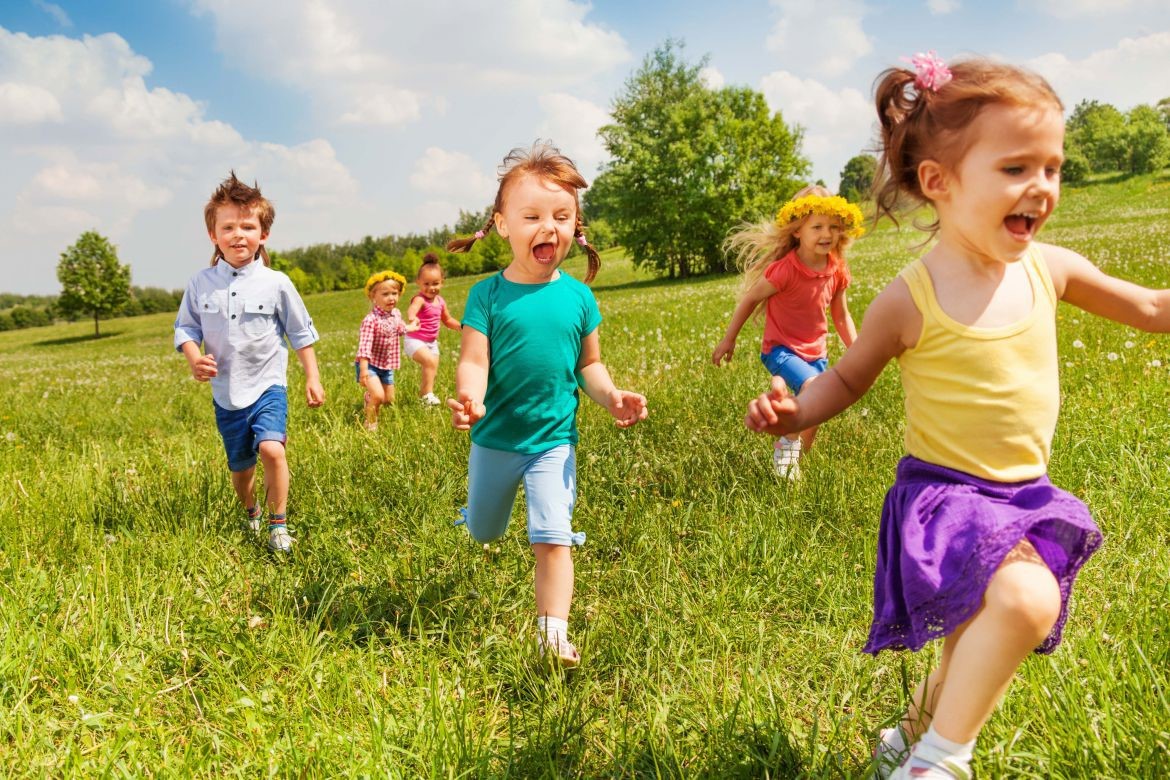 